Collect Mobile NumberCheck to see if the first digit after the seventh ANI is a seven (UK Mobiles are 07***)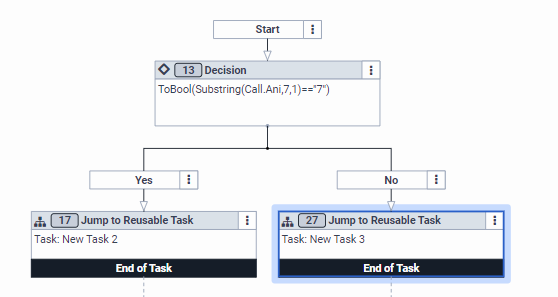 If yes update a variable with the thirteen digits from the right of the ANI (Gives full UK Mobile)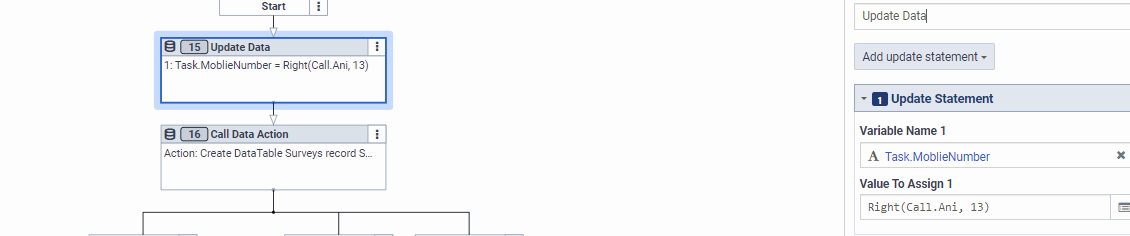 Then update a data table with the conversationId as the key and the mobile number and transfer to queue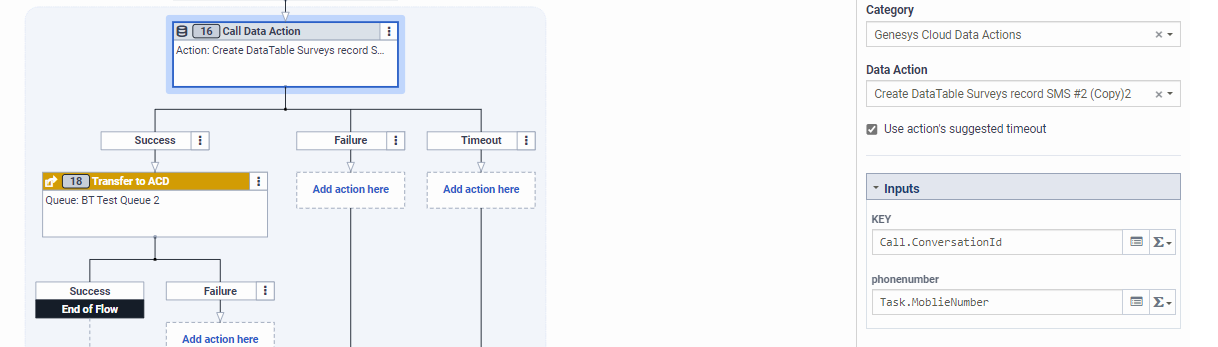 If no mobile is detected request the caller enter it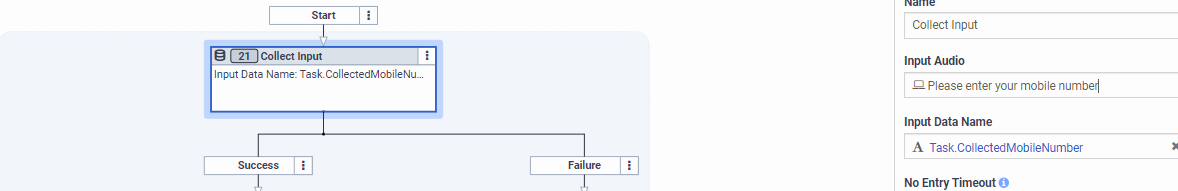 Now there are a number of checks within loops to ensure it’s a valid number, but I haven’t in this example.Update the data table as above and transfer to queueSend the Survey Via SMSWithin the survey flow do a data table look up to get the customer mobile number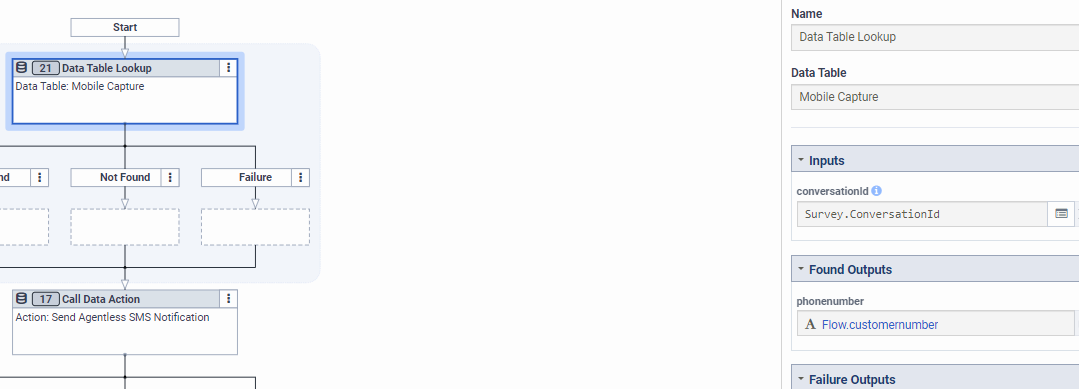 Next send the agentless SMS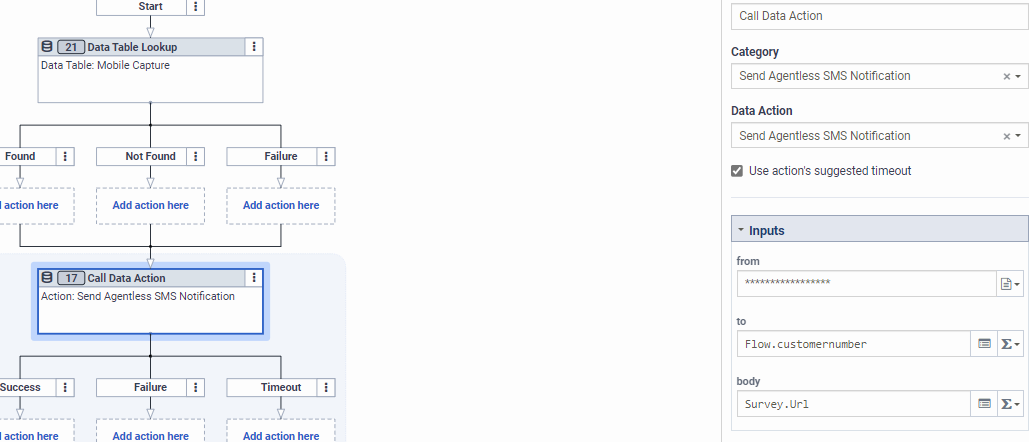 I would add another action after sending the sms to delete the row in the data table as well